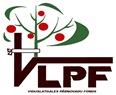 Nodibinājuma “Viduslatgales pārnovadu fonds”organizētā mazo grantu projektu konkursa „Iedzīvotāji veido savu vidi 2024” Projekta atskaites veidlapaProjekta ieviesējs: Nodibinājums „Viduslatgales pārnovadu fonds”Projekta finansētāji: Līvānu novada pašvaldība un Preiļu novada pašvaldība2024. gada konkurss Saturiskā atskaiteProjekta nosaukumsIesniedzēja organizācijas, biedrības, nodibinājuma vai grupas nosaukumsProjekta kopējais budžetsĪstenotie mērķis un uzdevumiĪstenotās aktivitātes (apraksts, laiks, vieta)Projekta rezultāti, to ietekme uz mērķauditoriju un sabiedrību kopumā (labuma guvēju skaits, sabiedrības atsauksmes, ilgtspēja, ietekme uz novadu stratēģiskajiem mērķiem un/vai ilgtermiņa prioritātēm)Projektā iesaistīto cilvēku skaits (darba grupa, sadarbības partneri)Projekta publicitāte  Finanšu atskaitePiešķirtā finansējuma izlietojums (EUR) Pielikumi3.1. Finanšu dokumentu kopijas.3.2. Informatīvo materiālu kopijas, ekrānšāviņi, fotogrāfijas, pasākuma programmas, afišas, videomateriāli (var būt arī CD formātā) u.c.Datums:  ------/--------/-------				Projekta vadītājs:							Projekta vadītāja paraksts: jāiesniedz personīgi vai pa pastu:Nodibinājums „Viduslatgales pārnovadu fonds”Tirgus laukums 1,Preiļi, LV 5301Ar elektronisko parakstu sūtot uz vlpf@inbox.lv________________________________________________________________________________________Papildus informāciju un konsultācijas par projekta  sagatavošanu Jums sniegs:Evija Gurgānee-pasts: vlpf@inbox.lvtālrunis: 28399197Kopējais projekta budžetsEURPašvaldības finansējumsEURLīdzfinansējumsEURNr.Izdevuma veidsPiešķirts (EUR)Izlietots (EUR)Apstiprinošais dokuments ar datumu, numuruIzlietots kopā: